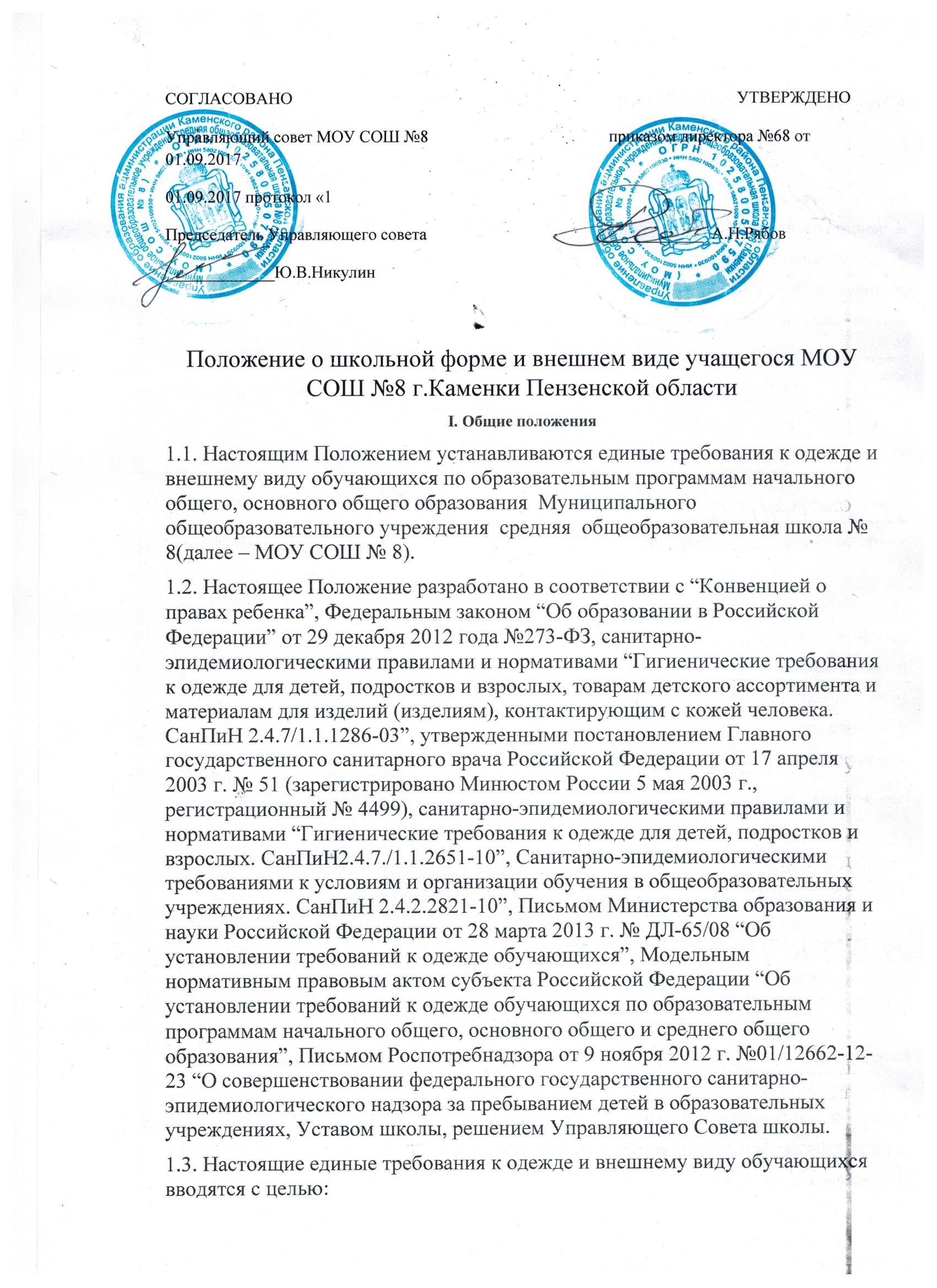 -  укрепления дисциплины и порядка, эффективной организации образовательного процесса, поддержания учебно-деловой атмосферы, необходимой на учебных и внеурочных занятиях в МОУ СОШ № 8;- обеспечения обучающихся удобной и эстетичной одеждой в повседневной школьной жизни;-соблюдения гигиенических требований и требований по показателям химической, биологической, механической и термической безопасности в целях защиты жизни и здоровья детей и подростков, а также предупреждения действий, вводящих в заблуждение пользователей продукции;-  создания условий для воспитания у обучающихся общей культуры и эстетики внешнего вида, для соблюдения обучающимися общепринятых норм делового стиля одежды;- устранения признаков социального, имущественного и религиозного различия между обучающимися;- предупреждения возникновения у обучающихся психологического дискомфорта перед сверстниками;- укрепления общего имиджа МОУ СОШ № 8, формирования школьной идентичности.1.4. Обучающиеся, школьная форма и внешний вид которых не соответствуют требованиям настоящего Положения, на занятия не допускаются.1.5.  Настоящее Положение вступает в силу с 1 сентября 2017  года.II. Функции школьной формы2.1. Обеспечение нормального функционирования всех структурных компонентов учебно-воспитательного процесса на весь учебный период.2.2. Поддержание общей дисциплины и порядка в школе, согласно Правил внутреннего распорядка для учащихся и Устава школы.2.3. Устранение различий в одежде детей вне зависимости от материального и социального положения их родителей (законных представителей).2.4. Удобство и комфортность использования в различные времена года.2.5. Соответствие гигиеническим требованиям.2.6. Формирование и развитие эстетического вкуса, культуры одежды.III. Основные требования к форме и внешнему виду учащихся3.1. Стиль одежды - деловой, классический, современный строгий.3.2. Школьная форма подразделяется на повседневную, парадную и спортивную. Парадная школьная форма используется обучающимися в дни проведения праздников, торжественных линеек и мероприятий.3.2.1. Повседневная школьная одежда:Для учащихся 1-4-х классов:Девочки: сарафан, юбка, жилетка, классические брюки, блузки однотонные, светлых тонов, блузка может быть заменена на “водолазку”; туфли.Мальчики: классические брюки; жилет или пиджак;  рубашки  однотонные, светлых тонов, галстук, рубашка может быть заменена на “водолазку”;  туфли.Для учащихся 5-11-х классов:Девушки: брюки или классическая юбка (без оборок, с длиной до колена), пиджак или жилет, блузка, туфли. Блузки однотонные, светлых тонов без надписей и рисунков, блузка может быть заменена на “водолазку”.  Туфли (не кроссовки,  не спортивная обувь), возможен вариант устойчивого каблука  3-4 см. Категорически запрещены высокие каблуки, шпильки.Юноши: брюки, пиджак или жилет; мужская сорочка (рубашка), галстук, туфли (не кроссовки,  не спортивная обувь). Рубашки  однотонные, светлых тонов.3.2.2. Парадная школьная одежда:Для девочек и девушек – состоит из повседневной школьной одежды, дополненной белой блузкой (не прозрачной) или праздничным аксессуаром; обувь: туфли (не кроссовки,  не спортивная обувь), возможен вариант устойчивого каблука  3-4 см (не шпильки).Для мальчиков и юношей – состоит из повседневной школьной одежды, дополненной белой рубашкой или праздничным аксессуаром; обувь: туфли (не кроссовки, не спортивная обувь).3.2.3. Спортивная одежда:Для занятий в спортивном зале: спортивный костюм, футболка, спортивное трико (шорты), спортивная обувь с нескользкой подошвой, которая не оставляет черные следы.Для занятий на улице: спортивный костюм (шорты), спортивная обувь.3.2.4. Спортивная школьная форма  предназначена только для уроков физической культуры и на время проведения спортивных праздников, соревнований.3.2.5. Для занятий на уроках технологии и занятий общественно-полезным трудом – фартуки, перчатки.3.3. Школьная форма может быть из различных тканей. Цветовая гамма школьной формы для учащихся 1-11-х классов: темно-синий, черный, однотонных тонов, без надписей и рисунков.3.4. Аксессуары: допускается ношение золотых и серебряных серег.3.5. Без школьной формы школьники на занятия не допускаются.3.6. Сменная обувь обязательна. Обувь должна быть чистой.3.7. Педагогический состав работников школы должен показывать пример своим воспитанникам, выдерживать деловой стиль в своей повседневной одежде.IV. Внешний вид  обучающихся  4.1. Общими принципами  создания внешнего вида обучающегося являются аккуратность, опрятность, сдержанность. 4.2. Внешний вид должен соответствовать общепринятым в обществе нормам делового стиля и исключать вызывающие детали, волосы, лицо и руки должны быть чистыми и ухоженными, используемые  дезодорирующие средства должны иметь легкий и нейтральный запах.  4.3. Не допускается  использование в качестве повседневной школьной формы следующих вариантов одежды и обуви:- джинсовая одежда;- одежда бельевого стиля;- спортивная одежда (спортивный костюм или его детали);- одежда для активного отдыха (шорты, толстовки, майки и футболки с символикой и т.п.);- пляжная одежда;- мини-юбки;- слишком короткие блузы, открывающие часть живота или спины;- одежда из кожи (кожзаменителя), плащевой ткани;- сильно облегающие (обтягивающие) фигуру брюки, юбки;- майки и блузки без рукавов; - прозрачные юбки и блузки, в том числе одежда с прозрачными вставками; - декольтированные блузы;- спортивная обувь;- пляжная обувь (шлепанцы и тапочки);- массивная обувь на высокой платформе;- вечерние туфли (с бантами, перьями, крупными стразами, яркой вышивкой, из блестящих  тканей и т.п.);- туфли на чрезмерно высоком каблуке (допустимая высота каблука для девочек не более 5 см).4.4. Для  всех обучающихся обязательна аккуратная деловая прическа.У девочек и девушек длинные и средней длины волосы собраны в пучок или косу, прибраны заколками (распущенные волосы не допускаются).  У мальчиков и юношей классическая короткая стрижка (длинные волосы не допускаются).4.6. Не разрешаются яркий макияж, маникюр, пирсинг.У девушек ногти средней длины, маникюр – бесцветный или  с использованием лака светлых тонов без рисунков, наклеек и страз.4.7. Размер портфелей (школьных сумок) должен быть достаточным для размещения необходимого количества учебников, тетрадей, школьных принадлежностей и соответствовать форме одежды.V. Права и обязанности5.1. Учащийся и родители имеют право:Выбирать школьную форму в соответствии с предложенными вариантами.5.2. Учащиеся обязаны:5.2.1. Носить повседневную школьную форму ежедневно.5.2.2. Бережно относиться к форме других учащихся школы.5.3. Спортивная форма в дни уроков физической культуры приносится с собой. В дни проведения торжественных линеек, праздников школьники надевают парадную форму.5.4. Одежда должна быть обязательно чистой, свежей, выглаженной5.5. Учащимся запрещено:5.5.1. Приходить на учебные занятия без школьной формы.5.5.2. Приходить на учебные занятия кроме физической культуры в спортивной форме.5.5.3. Использовать в качестве повседневной школьной формы одежду и обувь, указанные в п.4.3. настоящего Положения.5.5.4. Носить в школу аксессуары, массивные украшения (бусы, броши, серьги, кольца, ремни с массивными пряжками).5.5.5. Появляться в МОУ СОШ № 8 с экстравагантными стрижками и прическами, с волосами, окрашенными в яркие неестественные оттенки, с ярким маникюром и макияжем, с пирсингом.VI. Права и обязанности родителей6.1. Родители имеют право:6.1.1. Обсуждать на родительских комитетах класса, Управляющем Совете родителей вопросы, имеющие отношение к школьной форме, выносить на рассмотрение Управляющего Совета Школы предложения в отношении школьной формы.6.1.2. Приглашать на классный родительский комитет, Совет школы, ШКДН родителей, дети которых уклоняются от ношения школьной формы, и применять к таким родителям меры в рамках своей компетенции.6.2. Родители обязаны:6.2.1. Приобрести школьную форму, и обувь до начала учебного года.6.2.2. Ежедневно контролировать внешний вид учащегося перед выходом его в школу в соответствии с требованиями Положения.6.2.3. Следить за состоянием школьной формы своего ребенка, т.е. своевременно ее стирать по мере загрязнения.6.2.4. Не допускать ситуаций, когда учащийся причину отсутствия формы объясняет тем, что она постирана и не высохла.6.2.5. Ежедневно проверять дневник ребенка в части письменного сообщения об отсутствии школьной формы и принятии мер для обеспечения ребенка школьной формой.6.2.6. Прийти на ШКДН по вопросу неисполнения данного Положения.VII. Меры административного воздействия7.1. Настоящее Положение является локальным актом МОУ ООШ № 8  и обязательно для выполнения обучающимися 1-11-х классов и их родителями (законными представителями).7.2. В случае нарушения обучающимися данного Положения родители (законные представители) должны быть поставлены в известность классным руководителем незамедлительно.7.3. За нарушение данного Положения к обучающимся могут применяться следующие виды  дисциплинарной  ответственности:вызов родителей (законных представителей)  для беседы с классным руководителем, администрацией МОУ СОШ № 8;вызов обучающегося вместе с родителями (законными представителями)    на заседание  ШКДН;постановка обучающегося на внутришкольный контроль.VIII. Права, обязанности и ответственность классного руководителя8.1. Классный руководитель имеет право:8.1.1. Разъяснить пункты данного Положения учащимся и родителям под роспись.8.2. Классный руководитель обязан:8.2.1. Осуществлять ежедневный контроль на предмет ношения учащимися своего класса школьной формы перед началом учебных занятий.8.2.2. Своевременно (в день наличия факта) ставить родителей в известность о факте отсутствия школьной формы у учащегося, приглашать на ШКДН.8.2.3. В течение учебного года  проводить разъяснительную    работу с обучающимися и родителями (законными представителями), нарушающими  требования Положения.8.2.4. Действовать в рамках своей компетенции на основании должностной инструкции.8.3. За неисполнение или ненадлежащее исполнение должностных обязанностей несет ответственность, предусмотренную трудовым законодательством РФ, локальными актами МОУ СОШ № 8.IX. Заключительные положения.9.1. Решение о введении единых требований к школьной форме и внешнему виду обучающихся МОУ СОШ № 8 принимается всеми участниками образовательного процесса, учитывает материальные затраты малообеспеченных и многодетных семей.9.2. Данное Положение доводится до сведения всех педагогических работников, родителей (законных представителей) и обучающихся в течение двух недель со дня вступления его в силу.9.3.  Ответственность за доведение информации до обучающихся и их родителей (законных   представителей) возлагается на классных руководителей.9.4. Контроль за соблюдением обучающимися единых требований к школьной форме и внешнему виду осуществляют все сотрудники МОУ СОШ № , относящиеся к административному, педагогическому и учебно-вспомогательному персоналу.